Nr. ………………………………1.	Individueller Produktidentifizierungscode: ……………………………………………………2.	Geplante(-n) Verwendung(-en): ..……………………………………………………………. ……………………………………………………………………………………………………3.	Hersteller: ……………………………………………………………………………………….4.	Bevollmächtigter Vertreter: ………………………………………………………….………. ……………………………………………………………………………………………………5.	System POSV: 2+6.	Harmonisierte Norm: EN 1090-1:2009+A1:2011	Benannte Stelle: Nr. 2570: DOM - ZO 13, s.r.o.7.	Deklarierte Eigenschaft(-en): ……………………………………………………………………. ……………………………………………………………………………………………………… ………………………………………………………………………………………………………8.	Einschlägige technische Dokumentation und/oder spezifische technische Dokumentation: …………………………………………………………………………………………………….… ……………………………………………………………………………………………………….Die Eigenschaften des oben bezeichneten Produkts sind konform mit der Einheit der deklarierten Eigenschaften. Diese Erklärung über Eigenschaften wird im Einklang mit der Verordnung (EU) Nr. 305/2011 auf ausschließliche Verantwortung des Herstellers des oben Bezeichneten ausgestellt.Unterzeichnet für den Hersteller und in seinem Namen in ORT am DATUMName, Funktion und Unterschrift des Mitarbeiters: NAME, FUNKTION ………………………Erklärung über Eigenschaften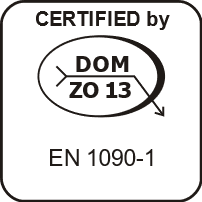 